.tCSOB LeasingBudoocnost, kter6 má jménoKupní smlouva číslo 1212239ČSOB Leasing, a.s.Se sídlem :	Výmolova 353/3, Radlice, 150 00 Praha 5 IČ:		63998980Tel:	+xxxxxxxxxxxxxxxxx Zapsaná v obchodním rejstříku u MS v Praze, spis.zn. B/3491Číslo účtu:CZK:xxxxxxxxxxxxxxxxxxxxxxxxxx Bank. spojení: CEKO Praha 5Zastoupená:	(dále také "kupující" neb  &;  c1ii:i't1 •   oradce - analytikaŠKODA AUTO a.sSe sídlem:	tř. Václava Klementa 869, 293 01 Mladá Boleslav IČ:	00177041,Tel:	+420 326832066	E-mail: xxxxxxxxxxxxxxxxxxxx Zapsaná v obchodním rejstříku u MS v Praze, spis.zn. B/332Číslo účtu :xZastoupená: ...................................................(dále také "prodávající")uzavřeli níže uvedeného dne, měsíce a roku následující kupní smlouvuČlánek I Předmět smlouvyPředmětem této Smlouvy je dodávka následující použité movité věcí, podle specifikace uvedené níže  v tomto odstavci. Prodávající prohlašuje, že je výlučným vlastníkem této movité věcí:(dále také „předmět financování" nebo „PF" nebo „ Věc").Prodávající se zavazuje dodat Věc kupujícímu, předat doklady, které se k ní vztahují, a převést na něj vlastnické právo a kupující se zavazuje zaplatit prodávajícímu kupní cenu.Kupující kupuje Věc za účelem jejího neprodleného přenechání svému zákazníkovi formou finančního leasingu na základě leasingové smlouvy (dále jen "FL" nebo "zákaznická smlouva"). Prodávající tuto skutečnost bere na vědomí, plně respektuje zvláštní úpravu práv a povinností smluvních stran s touto skutečností související a podpisem této kupní smlouvy s ní souhlasí. Kupující uzavře smlouvu s níže uvedeným zákazníkem (dále jen „ záka zník") :Zákazník: Technická univerzita v LiberciSe sídle m: Studentská 1402/2, 460 01 Liberec (nečleněné Město) IČ: 46747885Zapsaná ·v obchodním rejstříku u KS v Ústí nad Labem, spis. zn. D/123 Zastoupená: Ing. Vladimír StachProdávající prohlašuje, žetechnický stav Věcí, popsaný v Protokole o předání a převzetí Věci, odpovídá jemu známým skutečnostem;8udoocnosc. l1erá ma jmé110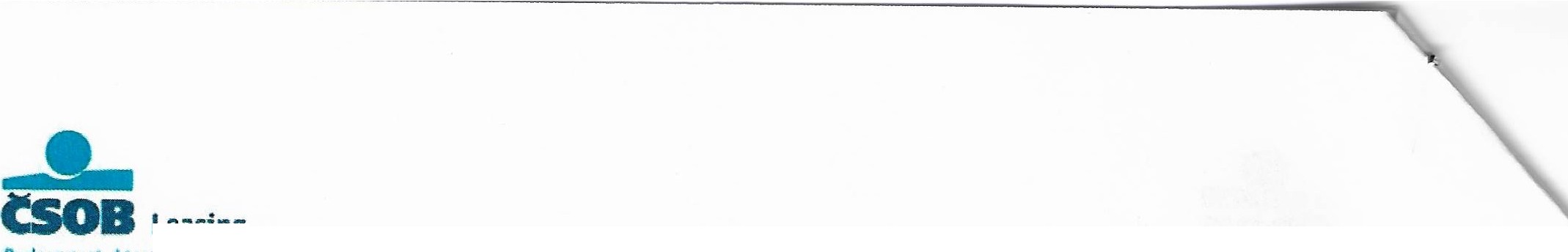 že nezamlčel kupujícímu předchozí havárii Věci, nadměrné opotřebení některé podstatné součásti Věci nebo jinou pro posouzení techického stavu Věci významnou skutečnost, opotřebení Věci odpovídá době provozu a Věc je způsobilá k obvyklému užívání;Věc byla podrobena výrobce vyžadovaným servisním prohlídkám;ustanovení§ 2093 se pro účely této kupní smlouvy nepoužije.Článek liMísto a termín plněníSmluvní strany se dohodly, že místem předání a převzetí Věci je sídlo prodávajícího, nebude-li dohodnuto jinak.Prodávající se zavazuje kupujícímu věc řádně dodat a uvést do řádného trvalého provozu nejpozději do 07.12.2022. Věc převezme jménem kupujícího zákazník, který se prokáže platně uzavřenou zákaznickou smlouvou.Předání a uvedení věci do řádného trvalého provozu prodávajícím zákazníkovi potvrdí svým podpisem prodávající a zákazník na formuláři Protokolu o předání a převzetí Věci. Pokud nebude dohodnuto jinak, kupující nemusí být přítomen při uvedení věci do provozu. Případné prodlení kupujícího (zákazníka) s převzetím Věci nezakládá právo prodávajícího prodat věc třetí osobě, nebude-li mezi stranami dohodnuto jinak.Jestliže prodávající Věc nedodá a neuvede do řádného trvalého provozu ani ve lhůtě 30 dnů od sjednaného termínu dodání, tato smlouva od počátku zaniká. Prodávající je v tomto případě povinen kupujícímu neprodleně vrátit veškeré zálohy kupní ceny, jakož všechny ostatní, kupujícím uhrazené částky a uhradit veškeré pohledávky kupujícího z této smlouvy vzniklé včetně smluvní pokuty.Článek IllCena a platební podmínkyProdávající touto smlouvou prodává kupujícímu Věc za kupní cenu ve výši 635 455,37 Kč bez DPH. Ke kupní ceně bude přičteno DPH ve výši dle platné daňové legislativy ČR ke dni uskutečnění zdanitelného plnění.Kupující je povinen, pokud není dohodnuto jinak, zaplatit kupní cenu na základě řádně, úplně a v souladu s obecně závaznými právními předpisy ČR ze strany prodávajícího vystaveného a kupujícímu doručeného daňového dokladu do 10 dní od doručení. Dnem uskutečnění zdanitelného plnění je datum převzetí Věci zákazníkem (leasingovým nájemcem dle Leasingové smlouvy) a její uvedení do řádného trvalého provozu. Kupní cena bude kupujícím uhrazena výhradně jen na účet prodávajícího, který je uveden v této smlouvě.V případě, že smlouva zanikne dle čl. li odst. 4 nebo dle čl. Ill odst. 7 této smlouvy, nebo v případě odstoupení od této smlouvy, zavazuje se prodávající neprodleně vrátit  na  účet  kupujícího  dosud uhrazené zálohy na kupní cenu kupujícím včetně úroků ve výši 0,05 % z kupní ceny bez DPH za každý  den ode dne odepsání příslušné platby nebo její části z účtu kupujícího  do  dne  jejich  opětovného připsání na účet kupujícího. Právo na náhradu škody v plné výši tímto není dotčeno. Za den odepsání z účtu se pro účely této smlouvy považuje i den, ve  kterém  některá  z  plateb  nebo  její  část  byla kupujícím, popř. jejím jménem zákazníkem, uhrazena v hotovosti.Daňový doklad je prodávající povinen vystavit pro kupujícího nejdříve v den předání Věci uvedené do trvalého provozu zákazníkovi a doručit neprodleně s Protokolem o převzetí, který je potvrzený kupujícím v zastoupení zákazníkem. K daňovému dokladu je prodávající povinen připojit:dodací list/protokol o předání a převzetí Věci potvrzený prodávajícím a zákazníkem;protokol o uvedení Věci do provozu potvrzený prodávajícím a zákazníkem (u dopravní techniky kopii velkého technického průkazu vozidla);Protokol o uvedení do provozu a dodací list musí obsahovat přesnou specifikaci Věd- předmětu plnění této kupní smlouvy, viz čl. I této kupní smlouvy, zejména výčet všech částí dodávky s uvedením počtu kusů, výrobní čísla dodané Věci/dodaných Věcí nebo jejich jinou, ale výstižnou a jednoznačnou identifikaci.Nebude-li daňový doklad dle odst. 2 obsahovat náležitosti či údaje stanovené obecně závaznými právními předpisy nebo touto smlouvou nebo v něm nebudou správně uvedené údaje, je kupující oprávněn jej vrátit ve lhůtě 10 dnů od jeho doručení kupujícímu ze strany prodávajícího. V takovémLeasing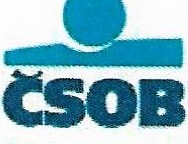 8udoua 1ol! , Herá mó jménopřípadě se přeruší běh lhůty splatnosti a nová lhůta začne běžet doručením opraveného daňového dokladu.Pokud zálohový předpis nebo řádný daňový doklad nebude obsahovat některou ze zákonných nebo touto kupní smlouvou dohodnutých náležitostí, není kupující povinen vyfakturovanou platbu zaplatit a po dobu, než kupujícímu bude doručen řádný a opravený, resp. doplněný platební titul, není kupující v prodlení se zaplacením fakturované platby.Zanikne-li zákaznická smlouva v důsledku porušení povinnosti zákazníka k úhradě zálohy nebo v důsledku výpovědi či odstoupení od leasingové smlouvy do doby uvedení PF do provozu a zaplacení ceny PF, pozbývá bez dalšího ke stejnému datu účinnosti i tato kupní smlouva.Pokud bude prodávající v prodlení s termínem předání Věci a jejím uvedením do řádného trvalého provozu o více než 5 kalendářních dnů, je povinen uhradit kupujícímu smluvní pokutu ve výši 0,1 % z kupní ceny Věci (bez DPH) za každý započatý den prodlení až do splnění své povinnosti, nejvýše však celkem 50 % z kupní ceny bez DPH. Zaplacením smluvní pokuty dle tohoto odstavce není dotčeno právo kupujícího na náhradu případné škody.Pokud bude kupující v prodlení s úhradou kupní ceny, má prodávající nárok na úrok z prodlení ve výši 0,1% z dlužné částky bez DPH za každý kalendářní den prodlení.V případě, že smluvní vztah založený touto smlouvou zanikne před dodáním Věci, je výše smluvních pokut účtována do dne zániku (včetně) této smlouvy.Smluvní pokuty a úroky z prodlení jsou splatné na základě faktury do 30 dnů od doručení.V případě, že příslušný správce daně rozhodne, že prodávající je nespolehlivým plátcem ve smyslu zákona č.235/2004 Sb., o dani z přidané hodnoty, je kupující oprávněn na základě vlastního uvážení uhradit kupní cenu následujícím způsobem:část kupní ceny představující daň z přidané hodnoty bude uhrazena finančnímu orgánu, který je příslušný prodávajícímu azbylá část kupní ceny, tj. kupní cena bez DPH, bude uhrazena na účet prodávajícího.Pokud prodávající uvede na daňovém dokladu jiný než svůj tuzemský bankovní účet, který je správcem daně zveřejněn způsobem umožňujícím dálkový přístup, je kupující oprávněn dle vlastního uvážení:vrátit daňový doklad prodávajícímu za účelem opravy daňového dokladu spočívající v uvedení tuzemského bankovního účtu, jež je správcem daně zveřejněn způsobem umožňujícím dálkový přístup, kdy do doby zaslání opraveného daňového dokladu není kupující v prodlení s úhradou kupní ceny nebouhradit kupní cenu tak, že část kupní ceny představující daň z přidané hodnoty bude uhrazena finančnímu orgánu, který je příslušný prodávajícímu a zbylá část kupní ceny, tj. kupní cena bez DPH bude uhrazena na účet prodávají cího.Prodávající s výše uvedeným způsobem zaplacení kupní ceny výslovně souhlasí a prohlašuje, že v případě úhrady kupní ceny výše uvedeným způsobem, považuje kupní cenu za zcela uhrazenou. Kupující není povinen o úhradě DPH finančnímu orgánu prodávajícího informovat.Článek IVVlastnické právo a nebezpečí škody na VěciProdávající prohlašuje, že vlastnické právo prodávajícího k Věci není ke dni podpisu této smlouvy nikterak omezeno, že Věc nepochází z trestné činnosti, že na prodávané Věci neváznou žádná břemena, ani práva třetích osob, že Věc není předmětem zástavy, předkupního práva či jiného práva třetí osoby, které by Věc zatěžovalo.Vlastnictví k Věci přechází z prodávajícího na kupujícího okamžikem předání a převzetí Věci, jež je již uvedena do řádného a trvalého provozu.Nebezpečí škody na Věci přechází z prodávajícího na kupujícího okamžikem převodu vlastnického práva.Článek V Záruční podmínkyProdávajcí neposkytuje na Věc záruku.Prodávající odpovídá kupujícímu za veškeré vady dodané věci v souladu s občanským zákoníkem, není­ li smluvními stranami výslovně sjednáno jinak, a v souladu se záručními a servisními podmínkami dodané Věci. Ustanovení § 2157 občanského zákoníku se pro účely této kupní smlouvy nepoužije.CSOB Leasing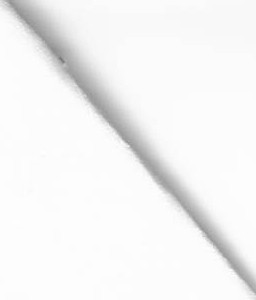 Budoucnost, kteró mo jménoProdávající je povinen při předání a převzetí Věci seznámit zákazníka se všemi záručními a servisními podmínkami dodané Věci a předat mu doklad o záruce.Prodávající výslovně prohlašuje, že podrobně seznámil zákazníka s technickým stavem Věci, výslovně jej upozornil na veškeré odstranitelné či jiné vady Věci, seznámil jej se součástmi Věci a jejím příslušenstvím, návodem k použití a požadavky či instrukcemi pro její řádný a bezvadný provoz, včetně servisních podmínek. Skutečnost, že případná vada Věci je zjevná již při jejím převzetí či uzavření této kupní smlouvy, nevylučuje odpovědnost prodávajícího za vady.Zákazník bude veškerá případná práva kupujícího z odpovědnosti za vady dodané Věci v souladu s příslušnými předpisy a pravidly podle předchozích odstavců tohoto článku uplatňovat jménem kupujícího jakožto vlastníka Věci. Zákazník však není oprávněn bez předchozího písemného souhlasu kupujícího od této kupní smlouvy odstoupit.S. Prodávající výslovně souhlasí s úpravou uplatňování práv z odpovědnosti za vady dodané věci podle odstavce 1 až 4 tohoto článku a zavazuje se tato práva zákazníka respektovat, zejména zajistí, že na zákazníka bude z jeho strany nahlíženo jako na přímého kupujícího, tj. jako by měl všechna práva kupujícího, která má kupující z této kupní smlouvy.Prodávající je povinen neprodleně informovat kupujícího o všech krocích učiněných zákazníkem podle předchozích odstavců a jejich výsledku. V případě, že prodávající hodlá na základě kroků zákazníka a své odpovědnosti za vady věci přiznat kupujícímu slevu z kupní ceny věci, je povinen o této skutečnosti informovat kupujícího předem, tj. dříve než zákazníka jednajícího v zastoupení kupujícího podle odstavce 4 tohoto článku.Prodávající se zavazuje zahájit odstraňování případných vad Věci v záruční době do tří pracovních dnů od uplatnění reklamace (vady) zákazníkem jménem kupujícího a vady odstranit v co nejkratší možné lhůtě.Kupující a v jeho zastoupení zákazník podle příslušné zákaznické smlouvy má právo Věc se zjevnými vadami nepřevzít, s odstranitelnými vadami Věc převzít až po jejich odstranění. O uplatněných vadách bude sepsán protokol mezi prodávajícím a zákazníkem jménem kupujícího, ve kterém bude uveden termín jejich odstranění. Kupujícímu zůstávají veškerá práva z odpovědnosti za vady zachována i tehdy, pokud nedojde k oznámení vady bez zbytečného odkladu po té, co mohla být zjištěna. Skutečnost, že kupující (zákazník) nesdělí při oznámení vady nebo bez zbytečného odkladu po tomto oznámení jaké právo z odpovědnosti za vady zvolil, nezbavuje kupujícího případného práva na odstoupení od kupní smlouvy.V případě existence jakékoli dlužné částky ze strany prodávajícího vůči kupujícímu má kupující právo tuto pohledávku započíst proti svému, i v budoucnu splatnému, dluhu vůči prodávajícímu, a to bez jakékoli další písemné dohody o záp očtu .Článek VI Odstoupení od smlouvyZa podstatné porušení smlouvy ze strany prodávajícího, při kterém je kupující oprávněn odstoupit od této smlouvy, se považuje:prodlení s termínem plnění delší než sedm pracovních dnů,ukáže-li se jakékoli prohlášení prodávajícího v této smlouvě nepravdivým;k Věci uplatňují práva třetí osoby nebo zjistí-li se, že Věc pochází z trestné činnosti,je-li v prodlení s odstraněním uplatněné vady déle než 30 kalendářních dnů.Za podstatné porušení smlouvy ze strany kupujícího, při kterém je prodávající oprávněn odstoupit od této smlouvy, se považuje prodlení s úhradou peněžitého dluhu delší než 30 kalendářních dnů.V souvislosti s mezinárodními závazky, které pro ČSOBL, jakožto součást KBC Group N.V., vyplývají z účasti na mezinárodní úmluvě iniciované OSN - ,,the Global Compact" (Globální úmluva  - více informací na www.unglobalcompact.org), dodavatel  podpisem  této  smlouvy  potvrzuje,  že  on  i  jeho subdodavatelé v rámci své činnosti :neporušují mezinárodně uznávaná základní lidská práva a svobody, ani se nijak nepodílejí na jejich zneužívání;v pracovně-právních vztazích nepotlačují svobodu sdružování a právo na kolektivní vyjednávání, vylučují výkon nucené práce, nevyužívají dětskou práci ani z ní nemají žádný prospěch, vylučují diskriminaci při náboru pracovníků a v zaměstnání;- - - - - ----=;:;__,;=======---- - -----"-'-----"----:'.':::::::::=--========= :_   :==-_-_-_--_--_-_-_-_------- - - - - -CSOB Leasing811doucno11, kte rd má jmenouplatňují podporu a preventivní přístup v problematice životního prostředí,  organizují iniciativy  pro  rozšíření ekologické  odpovědnosti,  podporují  rozvoj  a  šíření technologií, které jsou šetrné k životnímu prostředí;bojují proti korupci a nepoctivému zvýhodňován í ve všech podobách včetně vydírání a úplatkářství;uplatňují zákonný přístup proti „praní špinavých peněz", legalizaci výnosů z trestné činnost a financování terorismu a neporušují platné daňové zákony.Porušení kteréhokoliv ze závazků, uvedených v tomto odstavci tohoto článku bude smluvními stranami považováno za podstatné porušení smluvních povinností dodavatele.Odstoupením nejsou dotčeny nároky na smluvní pokuty a úroky z prodlení.Článek VII Závěrečná ustanoveníTato smlouva nabývá platnosti i účinnosti dnem podpisu oběma smluvními stranami.Práva a povinnosti stran z této smlouvy se řídí občanským zákoníkem.Ukáže-li se jedno nebo více ustanovení této kupní sm louvy neplatným nebo nevykonatelným, zůstává smlouva jako celek v platnosti, přičemž za neplatnou nebo nevykonatelnou bude považována pouze ta její část, které se důvod neplatnosti nebo nevykonatelnosti přímo týká. Smluvní strany se zavazují toto/ tato ustanovení nahradit či doplnit novou smluvní úpravou tak, aby smysl a účel této smlouvy při respektování vůle smluvních stran zůstal zachován.Pro případ sporu z obsahu této smlouvy sjednávají strany místní příslušnost soudu při sídle kupujícího.S. Tato smlouva je sepsána ve dvou vyhotoveních s platností originálu, určených vždy pro každou smluvní stranu a může být změněna nebo doplněna pouze souhlasným projevem vůle obou smluvních stran a to písemnými dodatky se specifickým označením .Pro účely doručování dle této smlouvy se má za to, že příslušná písemnost je doručena nejpozdějitřetím dnem po jejím prokazatelném předání k poštovní přepravě.Prodávající není bez předchozího písemného souhlasu kupujícího oprávněn postoupit na kteroukoli třetí osobu jakékoli své pohledávky za kupujícím vzniklé na základě této smlouvy nebo v jakékoli souvislosti s ní.Smluvní strany po pečlivém přečtení smlouvy prohlašují, že souhlasí s jejím obsahem, že smlouva byla sepsána na základě pravdivých údajů, jejich pravé a svobodné vůle a nebyla uzavřena v t ísni ani za nápadně nevýhodných podmínek a že poté, co vstoupí v platnost, nahradí předchozí ujednání související s předmětem této smlouvy. Na důkaz toho připojují své podpisy .V Liberci dne 7.12.2022	V ........................ dne ......................Jméno, příjmení a funkce, podpis, razítkoČSOB Leasing, a.s.Jméno, příjmení a funkce, podpis, razítko-ŠKODA AUTO a.sZákazník souhlasí se sjednanými podmínkami této kupní smlouvy, plně je respektuje, což potvrzuje níže svým podpisem :V Liberci dne 7.12.2022In g. Vladimír StachTechnická univerzita v LiberciSM L_FL_DOD_XX_2123_KS_standardni_PF verze 01/2018 KS_l212239strana S/ SNázev/značka/model:Počet ks:VIN/výrobní číslo:Rok výroby:Škoda Superb IV AMB TS 1,4 A6F1TMBAW9NP6M70221882020